В соответствии со статьей 30 Федерального закона от 21.12.1994 № 69-ФЗ «О пожарной безопасности», в связи с повышением пожарной опасности и увеличением количества пожаров на территории муниципального образования Соль-Илецкий городской округ и в целях стабилизации и недопущения ухудшения обстановки с пожарами и их последствиями на территории муниципального образования Соль-Илецкий городской округ, постановляю:1. Установить особый противопожарный режим на территории муниципального образования Соль-Илецкий городской округ.2. На период действия особого противопожарного режима установить следующие дополнительные меры пожарной безопасности:2.1. Запретить на территории муниципального образования Соль-Илецкий городской округ проведение сельскохозяйственных палов, разведение костров, сжигание твердых бытовых отходов, мусора, выжигание травы, пожнивных и порубочных остатков на землях лесного фонда, населенных пунктов, сельскохозяйственного назначения и других категорий земель, а также проведение огневых и иных пожароопасных работ на землях лесного фонда. 2.2. Запретить использование пожароопасных пиротехнических изделий, работа которых сопровождается выделением тепловых проявлений (высокой температуры, пламенем, раскаленными частицами).2.3. Запретить посещение гражданами лесов при наступлении IV–V класса пожарной опасности в лесах, кроме случаев, связанных с использованием лесов на основании оформленного права пользования участками лесного фонда (аренда, постоянное бессрочное, безвозмездное пользование, сервитут и другое), государственных заданий в целях проведения определенных видов работ по сохранению, а также обеспечению пожарной и санитарной безопасности лесов, осуществления мониторинга пожарной опасности в лесах уполномоченными лицами и иных случаев, предусмотренных служебным заданием, связанным с проездом по автомобильным дорогам общего пользования и проездом в оздоровительные организации, заготовкой древесины на основании договоров купли-продажи лесных насаждений, а также пребывания граждан на лесных участках, предоставленных в пользование для осуществления рекреационной деятельности, с соблюдением правил пожарной безопасности в лесах. 2.4. Запретить использование сооружений для приготовления пищи на огне и углях на землях лесного фонда, сельскохозяйственного назначения, за исключением случаев использования специальных устройств и сооружений для приготовления пищи на огне и углях, на лесных и земельных участках лесного фонда, предоставленных в пользование для осуществления рекреационной деятельности, с соблюдением требований правил пожарной безопасности в лесах, при условии наличия на участке пункта сосредоточения противопожарного инвентаря, укомплектованного работоспособным оборудованием в соответствии с требованиями законодательства Российской Федерации. 2.5. Запретить проведение любительской и спортивной охоты на территории земель лесного фонда муниципального образования Соль-Илецкий городской округ при наступлении IV–V класса пожарной опасности в лесах.3. Управлению сельского хозяйства администрации муниципального образования Соль-Илецкий городской округ проинформировать сельскохозяйственных товаропроизводителей муниципального образования Соль-Илецкий городской округ о необходимости: обеспечения соблюдения мер пожарной безопасности при проведении сельскохозяйственных работ в условиях особого противопожарного режима;проведения противопожарного инструктажа с лицами, задействованными в сельскохозяйственных работах.4. Главным специалистам территориальных отделов администрации муниципального образования Соль-Илецкий городской округ:организовать ежедневную работу патрульных, патрульно-маневренных групп (далее – оперативные группы) для проведения патрулирования мест массового отдыха населения, территорий населенных пунктов, садоводческих, огороднических некоммерческих товариществ в целях противопожарной пропаганды среди населения по вопросам  профилактики пожаров, в том числе связанных с неосторожным обращением с огнем, разъяснения правил поведения и мер административной ответственности за несоблюдение требований пожарной безопасности в условиях действующего особого противопожарного режима;обеспечить подготовку водовозной и землеройной техники, техники повышенной проходимости и пахотных агрегатов для возможного использования;организовать контроль за соблюдением на подведомственной территории запрета на проведение сельскохозяйственных палов, разведение костров, сжигание твердых бытовых отходов, мусора, выжигание травы, пожнивных и порубочных остатков на землях лесного фонда, населенных пунктов, сельскохозяйственного назначения и других категорий земель, а также проведение огневых и иных пожароопасных работ на землях лесного фонда.5. Отделу по строительству, транспорту, ЖКХ, дорожному хозяйству, газификации и связи администрации муниципального образования Соль-Илецкий городской округ:организовать уборку и вывоз мусора с территорий населенных пунктов муниципального образования Соль-Илецкий городской округ;обеспечить принятие мер по ликвидации стихийных свалок.6. Главному специалисту организационного отдела администрации Соль-Илецкого городского округа Кожевникову В.В. организовать информирование населения об установлении на территории муниципального образования Соль-Илецкий городской округ особого противопожарного режима и о мерах пожарной безопасности, административной и уголовной ответственности за несоблюдение требований пожарной безопасности в условиях действующего особого противопожарного режима.7. Административной комиссии муниципального образования Соль-Илецкий городской округ организовать работу по соблюдению населением требований пожарной безопасности, установленных на период действия особого противопожарного режима.8. МКУ «ЕДДС Соль-Илецкого городского округа» отработать взаимодействие всех служб в условиях возникновения и ликвидации чрезвычайных ситуаций и происшествий, порядок привлечения необходимых сил и средств.9. МБУ «Отдел материально-технического обеспечения» оказать содействие в обеспечении готовности формирований добровольной пожарной охраны, их оснащении пожарно-техническим вооружением и инвентарем, огнетушащими веществами. Обеспечить пожарную и приспособленную технику горюче-смазочными материалами.10. Соль-Илецкому ММПП ЖКХ, МУП «РЖКХ» обеспечить в случае необходимости подвоз воды для заправки пожарных машин при ликвидации очагов возгорания, удаленных от источников водоснабжения.11. Рекомендовать:11.1. ГКУ «Соль-Илецкое лесничество» обеспечить:контроль за соблюдением требований пункта 10 Правил пожарной безопасности в лесах, утвержденных постановлением Правительства Российской Федерации от 07.10.2020 № 1614 «Об утверждении Правил пожарной безопасности в лесах», собственниками земельных участков, землевладельцами, землепользователями и арендаторами земельных участков, прилегающих к лесам;информирование населения о мерах пожарной безопасности в лесах и об установлении на территории муниципального образования Соль-Илецкий городской округ особого противопожарного режима;проведение мероприятий по организации ограничения пребывания граждан в лесах на территории муниципального образования Соль-Илецкий городской округ и въезда в них транспортных средств; участие патрульных групп в патрулировании территорий в местах массового отдыха населения, а также населенных пунктах, садоводческих, огороднических некоммерческих товариществах, организациях отдыха детей и их оздоровления, расположенных на территориях, прилегающих к лесам. 11.2. Соль-Илецкому управлению ГБУ «Центр пожаротушения и охраны лесов Оренбургской области» обеспечить круглосуточное дежурство Соль-Илецкой лесопожарной станции 1 типа.11.3. 6 ПСЧ 9 ПСО ФПС ГПС ГУ МЧС России по Оренбургской области провести дополнительные занятия с личным составом дежурных караулов по тушению пожаров и обеспечить готовность имеющейся пожарно-спасательной техники.11.4. ОМВД России по Соль-Илецкому городскому округу усилить профилактическую работу с лицами ведущими асоциальный образ жизни и склонными к нарушениям в области пожарной безопасности.11.5. Руководителям предприятий, организаций и учреждений различных форм собственности, находящихся на территории муниципального образования Соль-Илецкий городской округ, принять безотлагательные меры по приведению подведомственных территорий в пожаробезопасное состояние.12. Контроль за исполнением настоящего постановления возложить на заместителя главы администрации Соль-Илецкого городского округа по работе с территориальными отделами.13. Постановление вступает в силу после его подписания и подлежит официальному опубликованию.Глава муниципального образования Соль-Илецкий городской округ                                                    В.И. Дубровин Разослано: прокуратуре Соль-Илецкого района, отделу по делам ГО, ПБ и ЧС, организационному отделу, управлению по организации работы с территориальными отделами, отделу по строительству, транспорту, ЖКХ, дорожному хозяйству, газификации и связи, управлению сельского хозяйства, МКУ «ЕДДС», 6 ПСЧ 9 ПСО ФПС ГПС ГУ МЧС России по Оренбургской области, ОМВД России по Соль-Илецкому городскому округу, Соль-Илецкому управлению ГБУ «Центр пожаротушения и охраны лесов Оренбургской области», ГКУ «Соль-Илецкое лесничество», членам КЧС и ОПБ, административной комиссии, Соль-Илецкому ММПП ЖКХ, МУП «РЖКХ», МБУ «Отдел материально-технического обеспечения». 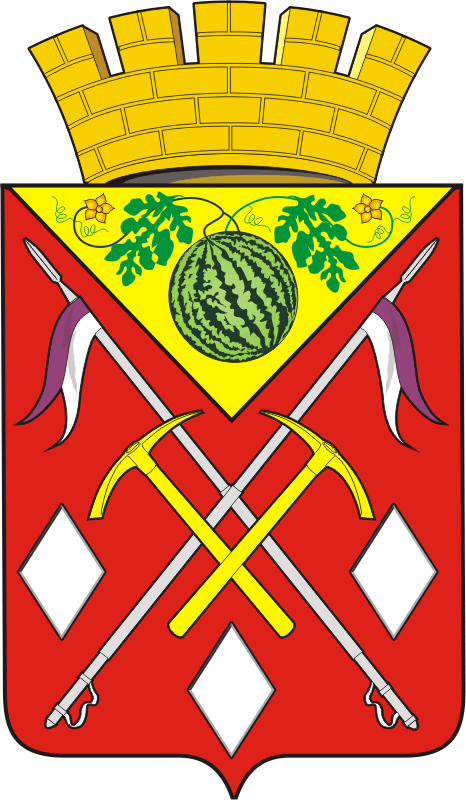 АДМИНИСТРАЦИЯМУНИЦИПАЛЬНОГО ОБРАЗОВАНИЯСОЛЬ-ИЛЕЦКИЙ ГОРОДСКОЙ ОКРУГОРЕНБУРГСКОЙ ОБЛАСТИПОСТАНОВЛЕНИЕ18.05.2023 № 1076-пО введении на территории муниципального образования Соль-Илецкий городской округ особого  противопожарного режима